How did you travel in your classroom?Feedback tool to be used by mentor teachers, school coordinators or university liaisons.Track the pre-service teacher to show him/her how s/he moves move around for the lesson or part of the lesson. Show both the travel path and the places where they stop to address students. Comments:			Example: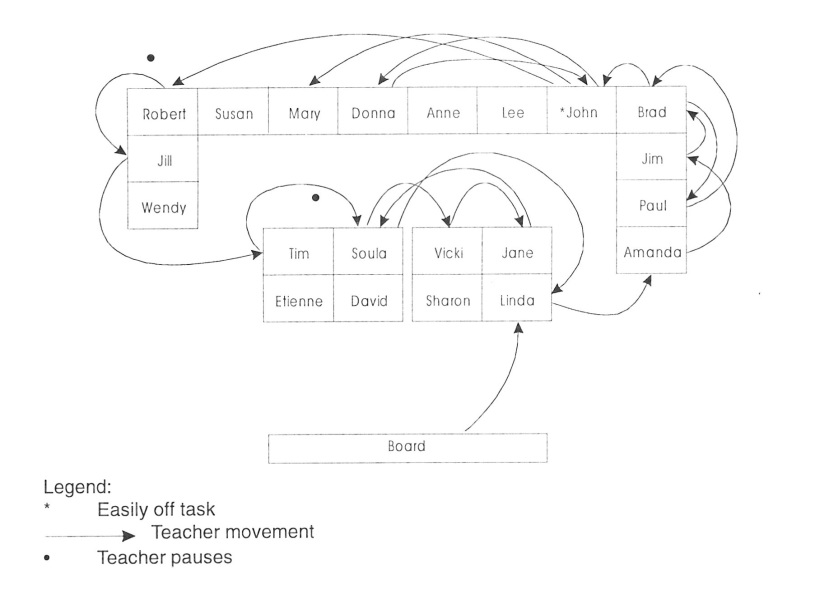 McBurney-Fry G 2002. Improving Your Practicum. Social Sciences Press, Australia, p188.Draw classroom layout.